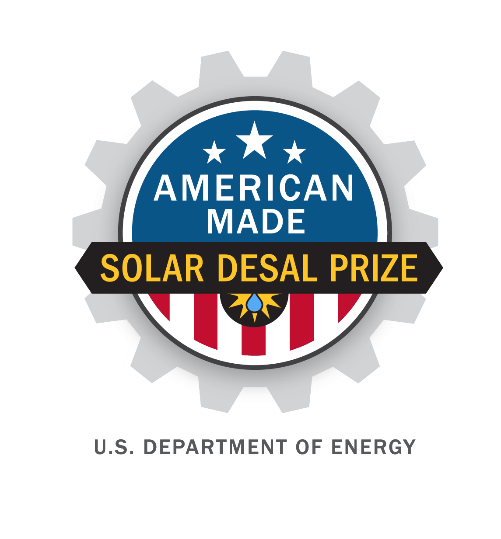 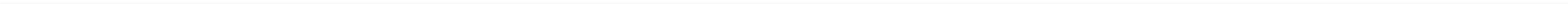 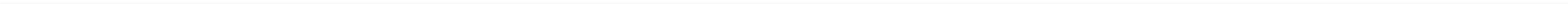 Video Pitch: showcase your idea in 90 secondsPost your publicly accessible video online (e.g. YouTube, Vimeo, etc.). Be creative and produce a video that conveys the required information in exciting and interesting ways but do not focus on time consuming activities that only improve production values (i.e. technical elements such as décor, lighting, and cinematic techniques). The American-Made Network may be able to help you with creating your video. THREE Question Written NarrativeAnswer each of the following three questions:Novel – Does your submission describe a novel solution that can deliver desalinated water using solar-thermal energy?Technically Feasible – Is your solution technically feasible?Impactful – Will your proposed solution be impactful?For convenience, these questions are provided in the headings of the tables on pages 3-6 along with suggested content (and corresponding judging statements) to help guide your responses. You decide where to focus your answers. The individual answers to the three questions do not have a word limit, however, the aggregate response to these four questions must not exceed 2,500 words. You may also include supporting images, figures, or graphs. The judges will score the questions based on the content you have provided. Responses should not be entered into the existing table format for each question (Question tables may be deleted prior to submission). Response to Question 1:Response to Question 2:Response to Question 3:supplementary Information THREE question narrative word count:    _______ total wordssUBMISSION SUMMARY SLIDE (a PowerPoint slide, will be made public)  American-Made Solar Desalination Prize  SUBMISSION FOR INNOVATION Online public video – What is your innovation, in 90 seconds?Suggested content:Your proposed ideaHow your idea worksWhy your idea is innovative Who you are and why you have a competitive edge Question 1: Novel - Does your submission describe a novel solution that can deliver desalinated water using solar-thermal energy? Question 1: Novel - Does your submission describe a novel solution that can deliver desalinated water using solar-thermal energy? Suggested content:Describe how your proposed solar-thermal technology will function, highlighting how it represents an innovation beyond existing thermal desalination technology, orDescribe how your idea will use solar heat and integrate novel technology into an existing thermal desalination system. Describe why your idea is innovative. Highlight cost reduction and performance enhancements over state-of-the-art thermal desalination technology.Each statement is scored on a 1-6 scale.The competitor’s innovation represents a significant advancement in solar-thermal desalination technology. The competitor’s innovation will contribute to the successful operation of an innovative prototype solar-thermal desalination system. The competitor’s innovation has a high likelihood of reducing cost and/or increasing the performance of solar-thermal desalination technology. Question 2: Technically Feasible – Is your solution technically feasible?Question 2: Technically Feasible – Is your solution technically feasible?Suggested content:Describe the key technical aspects of your innovation and how it is thermodynamically valid, including heat and mass balances, as relevant.Describe the supporting body of knowledge that provides confidence that an engineering pathway exists to arrive at a product that reduces cost and enhances performance of solar thermal desalination technology. Describe the critical technical accomplishments needed to retire risks for your idea to contribute to an operational prototype of a solar-thermal desalination system. Each statement is scored on a 1-6 scale.The submission presents a technically valid concept (thermodynamically accurate) that is well supported and based on reasonable assumptions and lessons learned from other notable efforts in this space.The submission outlines appropriate technical milestones that need to be accomplished for this idea to be incorporated into an operational prototype. The stated goals are ambitious, reduce risks, and show a commitment to an accelerated development cycle. Meeting the stated goals will demonstrate critical progress toward developing, testing, and validating the functionality and market demand of this innovation.Question 3: Impactful – Will your proposed solution be impactful? Question 3: Impactful – Will your proposed solution be impactful? Suggested content: Describe how your proposed solution will enable performance improvements or cost reductions that will advance solar-thermal desalination toward broad commercial adoption. Each statement is scored on a 1-6 scale. The solution represents a notable improvement over existing state-of-the-art competing technologies and will attract interest from investors, customers, and commercial partners. This innovation should be strongly considered for an Innovation contest prize (score only a 1 or a 6).Create a public-facing one-slide submission summary that contains technically specific details but can be understood by a nontechnical audience. There is no template, so you may present the information as you see fit. Please make any text readable for a standard printout and conference-room projection. LETTERS OF COMMITMENT OR SUPPORT (optional)